Unit 8 Lesson 12: Partition Rectangles into SquaresWU Estimation Exploration: Fill it Up (Warm up)Student Task StatementHow many little squares would fill the rectangle?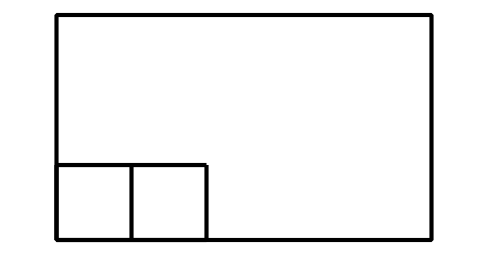 Record an estimate that is:1 How Many Squares?Student Task StatementBuild a rectangle with 8 tiles arranged in 2 rows. Use a ruler to partition the rectangle to match the rectangle you made.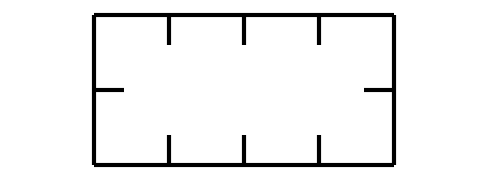 Use a ruler to partition the rectangle using the tick marks as a guide.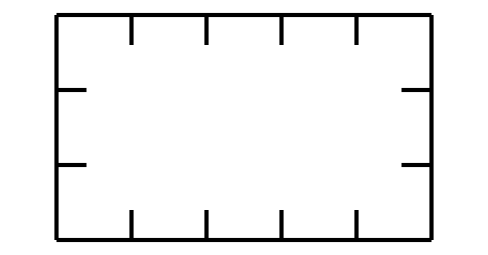 How many rows of equal-size squares did you make?How many columns did you make?Write 2 equations to represent the total number of equal-size squares.Use a ruler to partition the rectangle using the tick marks as a guide.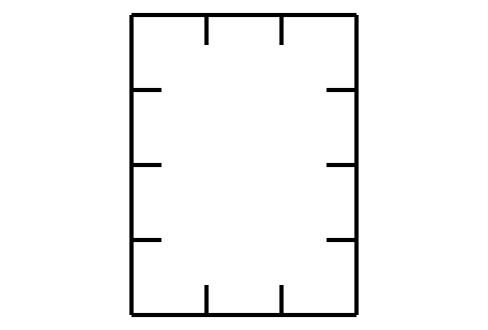 How many rows of equal-size squares did you make?How many columns did you make?Write 2 equations to represent the total number of equal-size squares.Activity Synthesis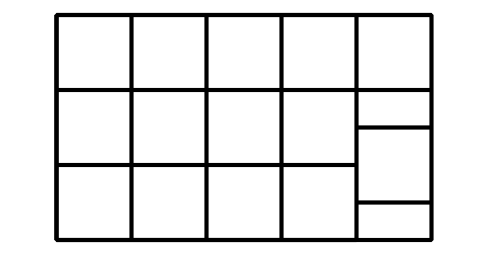 2 Partition RectanglesStudent Task StatementUse 12 tiles to make a rectangle. Split one of the rectangles into equal-size squares to match your rectangle made of tiles.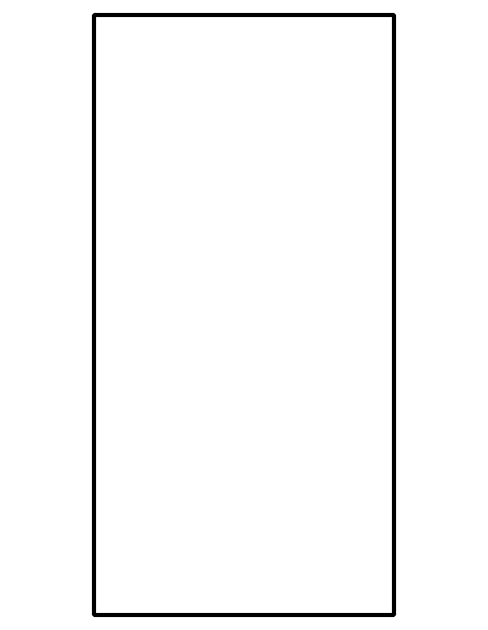 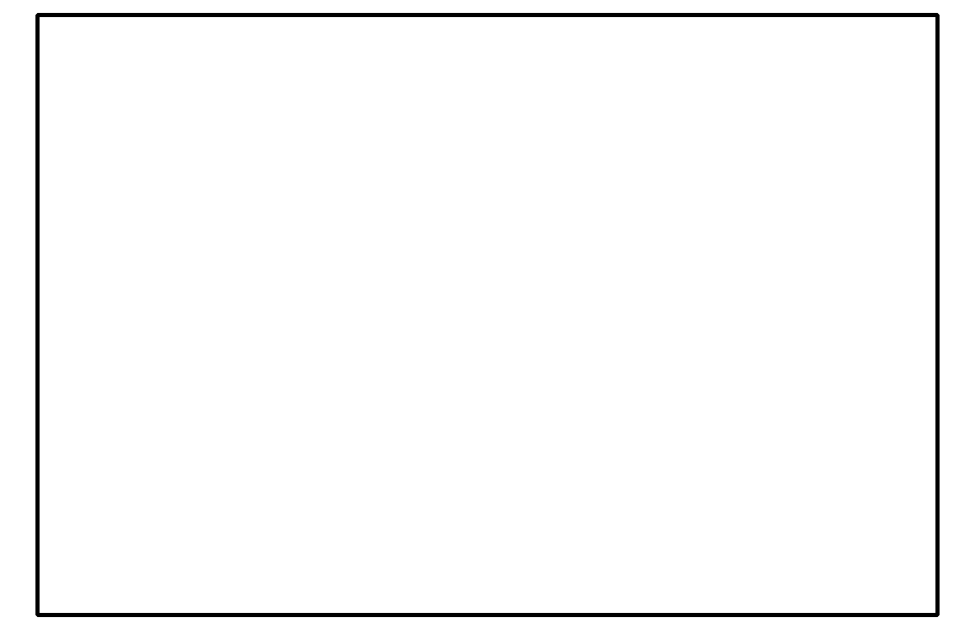 Write 2 equations to represent the total number of squares.Split this rectangle into equal-size squares.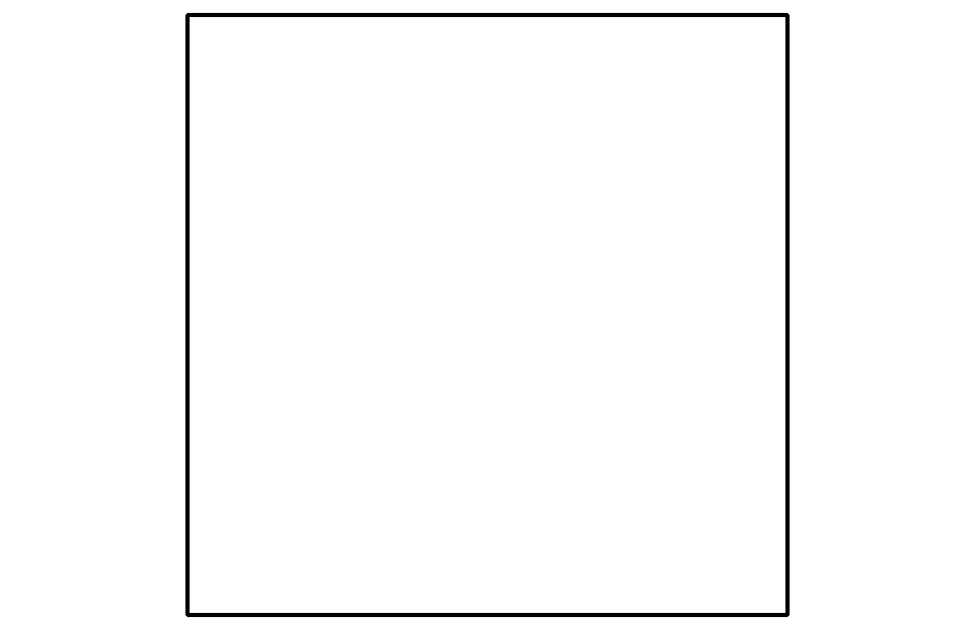 Write 2 equations to represent the total number of squares.Split this rectangle into equal-size squares.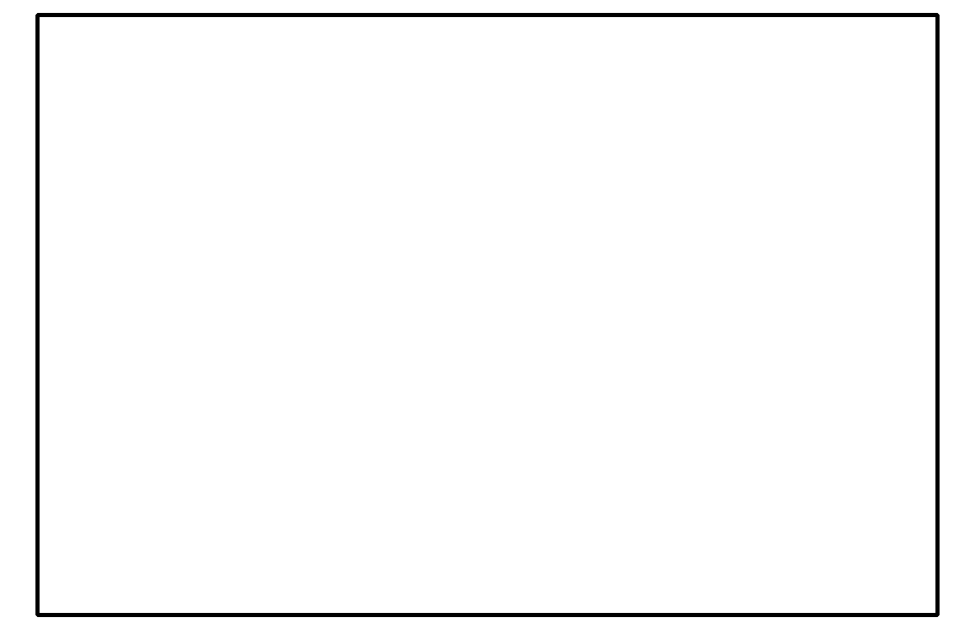 Write 2 equations to represent the total number of squares.Images for Activity Synthesis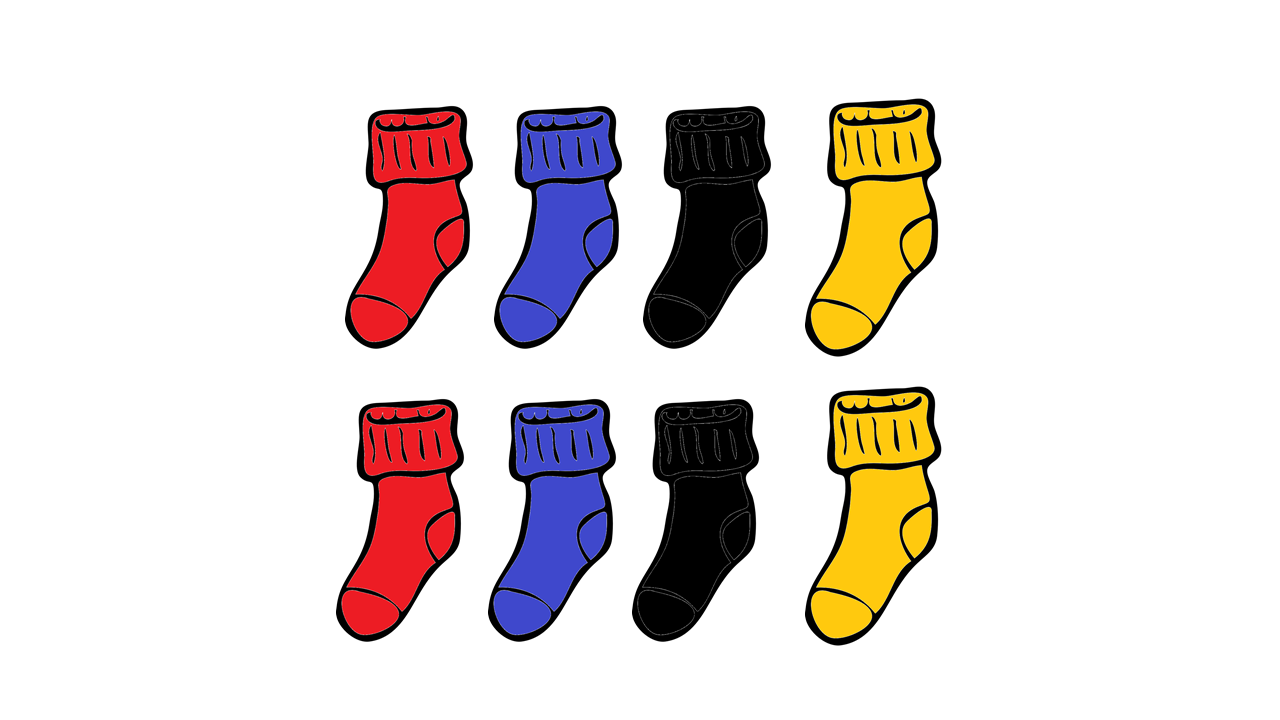 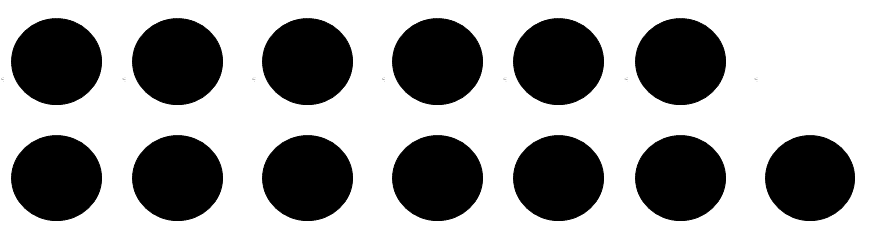 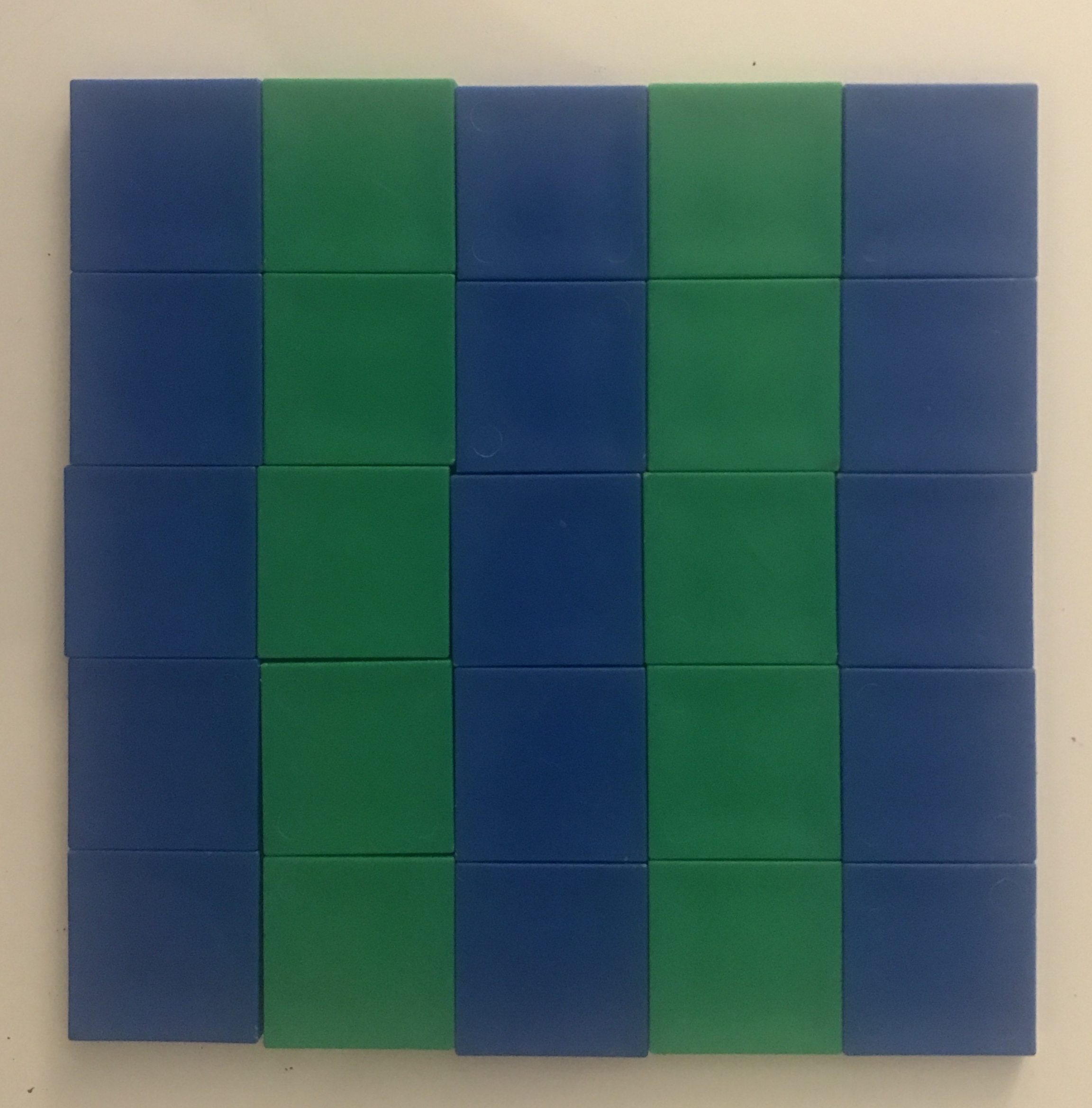 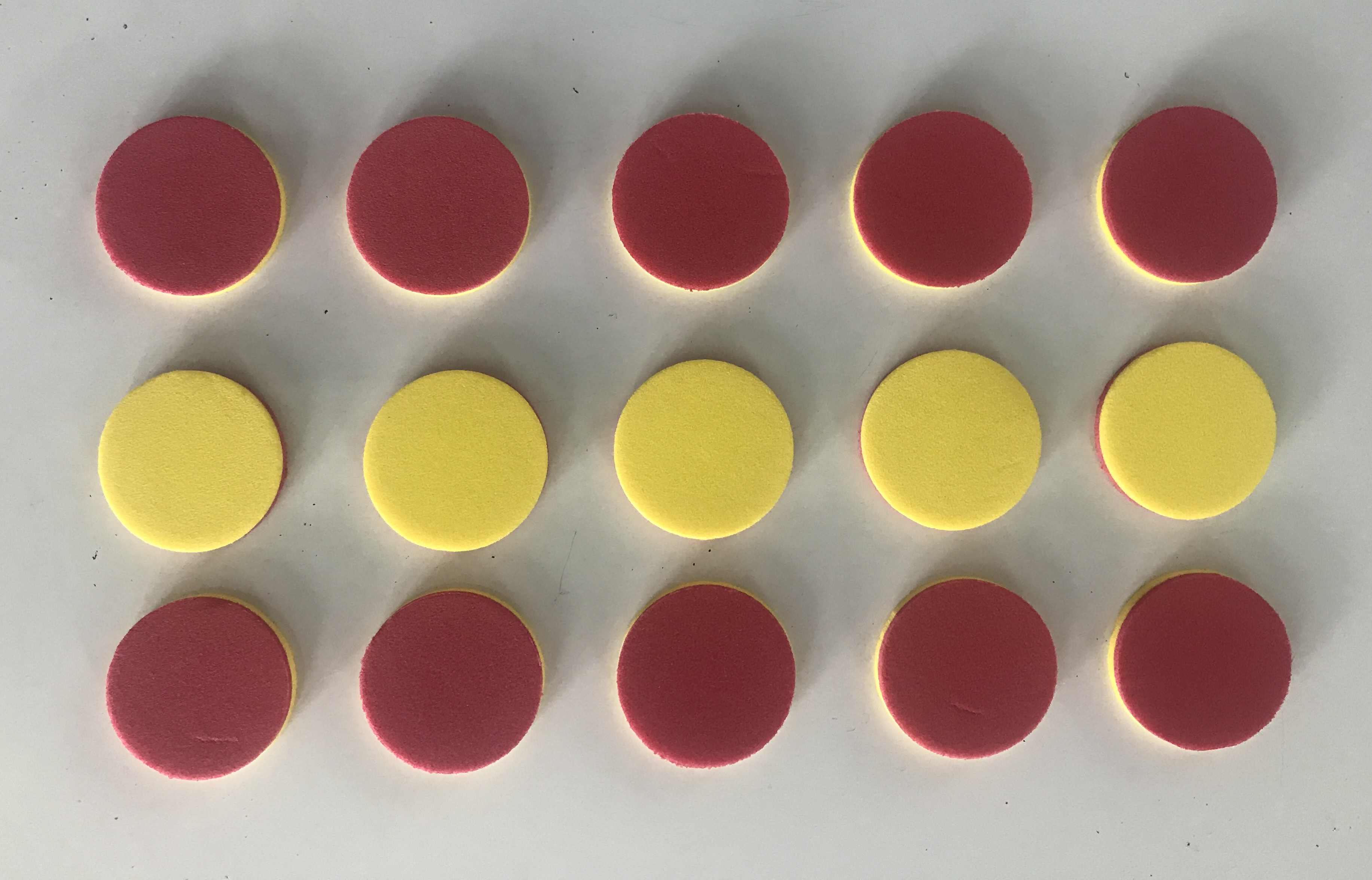 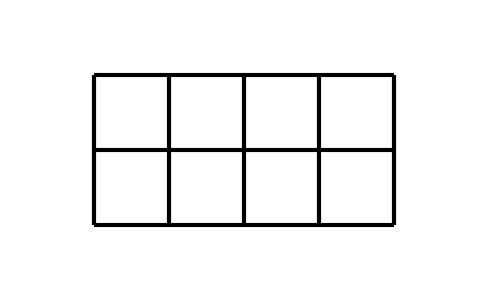 B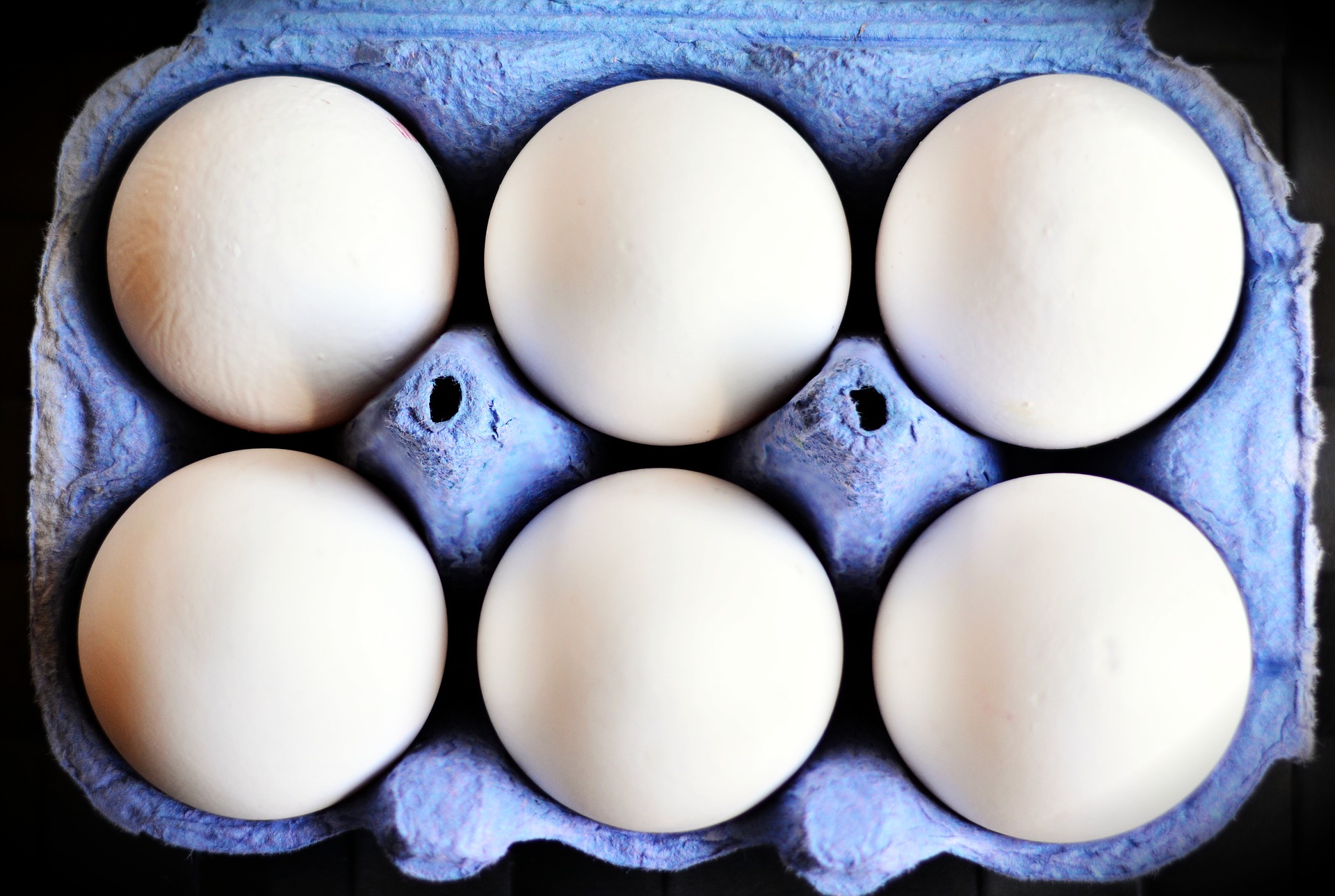 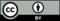 © CC BY 2021 Illustrative Mathematics®too lowabout righttoo high